Publicado en A Coruña el 05/02/2019 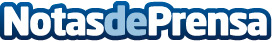 Oceans renueva sus tarifas móviles El operador gallego da la bienvenida al mes del amor renovando sus tarifas móviles para incrementar su competitividadDatos de contacto:Oceans Network961126609Nota de prensa publicada en: https://www.notasdeprensa.es/oceans-renueva-sus-tarifas-moviles Categorias: Telecomunicaciones E-Commerce Consumo Innovación Tecnológica http://www.notasdeprensa.es